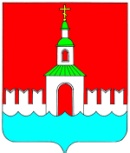 АДМИНИСТРАЦИя ЮРЬЕВЕЦКОГО мУНИЦИПАЛЬНОГО РАЙОНА ИВАНОВСКОЙ ОБЛАСТИПОСТАНОВЛЕНИЕот     12.12.2014 г.    № 772           г. ЮрьевецОб утверждении перечня земельных участков, предназначенных для бесплатного предоставления гражданам в собственностьВо исполнение закона Ивановской области от 31.12.2002 года № 111-ОЗ «О бесплатном предоставлении земельных участков в собственность гражданам Российской Федерации», в соответствии со ст. 28 Земельного кодекса РФ от 25.10.2001 г. №136-ФЗПОСТАНОВЛЯЕТ:Утвердить перечень земельных участков, предназначенных для бесплатного предоставления гражданам в собственность на территории Юрьевецкого муниципального района Ивановской области (прилагается).Опубликовать настоящее постановление в районной газете «Волга» и на официальном сайте администрации в сети Интернет. Временно исполняющий обязанности главы администрации Юрьевецкогомуниципального района                                                                Ю.И. ТимошенкоПриложениек постановлению администрацииЮрьевецкого муниципального районаИвановской областиот     12.12.2014 г.    № 772Переченьземельных участков, предназначенных для бесплатного предоставления гражданам в собственность на территории Юрьевецкого муниципального района Ивановской областиЛИСТ СОГЛАСОВАНИЯк проекту постановления администрации Юрьевецкого муниципального района «Об утверждении перечня земельных участков, предназначенных для бесплатного предоставления гражданам в собственность» Проект постановления вносит:                                                             КУМИЗО                                                          .(комитет, отдел, управление)« 12 »  декабря   2014 г.                                                                                                                                                              В связи с чем вносится проект:закон Ивановской области от 31.12.2002 года № 111-ОЗ                                                                                                                                       .                                                                                                      (в соответствии с решением вышестоящих организаций, в порядке контроля, текущие вопросы и т.д.)Проект согласован:Временно исполняющий обязанности главы администрации Юрьевецкогомуниципального района                                                                Ю.И. ТимошенкоРассылка  отделам, учреждениям, предприятиям, организациям:________________________                                                                                                                                                                   (подпись нач. отдела)2 экз. – орг.отдел                   1 экз. – КУМИЗО          Всего экземпляров – 3 шт.№Месторасположение участкаКадастровый номерПлощадь(кв.м.)Разрешенное использованиеИвановская область, г. Юрьевец, ул. Ленинского Комсомола, д. 737:22:010312:2531500Для ИЖСИвановская область, Юрьевецкий район, д. Устиниха, д. 1637:22:020282:441500Для ИЖСИвановская область, Юрьевецкий район, д. Пелевино, ул. Центральная, д. 33 37:22:020213:3991022Для ИЖСИвановская область, Юрьевецкий район, дер. Лобаны, ул. Молодежная, д. 4-а37:22:000000:200932Для ИЖСИвановская область, Юрьевецкий район, д. Михайлово, ул. Полевая, д. 2837:22:020102:10521260Для ЛПХИвановская область, г. Юрьевец, ул. Сретенская, д. 3137:22:010121:134893Для ИЖСИвановская область, г. Юрьевец, ул. Козлова, д. 2-д37:22:010316:3511054Для ИЖСИвановская область, г. Юрьевец, ул. Козлова, д. 2-ж37:22:010316:3521479Для ИЖСИвановская область, Юрьевецкий район, с. Елнать, ул. Комсомольская, д. 6-а37:22:020207:1031912Для ИЖСИвановская область, г. Юрьевец, ул. Калинина, д. 1137:22:010212:217586Для ИЖСИвановская область, г. Юрьевец, ул. Суворова, 3337:22:010316:3531479Для ИЖСИвановская область, г. Юрьевец, ул. Суворова, 2937:22:010316:3501054для ИЖСИвановская область, Юрьевецкий район, д. Пелевино, ул. Центральная, д. 33-а37:22:020213:3981009Для ИЖСИвановская область, Юрьевецкий район, д. Пелевино, ул. Центральная, д. 3437:22:020213:4001008Для ИЖСДолжностьПодписьФ.И.и.о. заместителяглавы администрации, председателя КУМИЗОЮ.АртемьеваНачальник управления муниципального контроля и правового обеспеченияЕ.Косолапкина